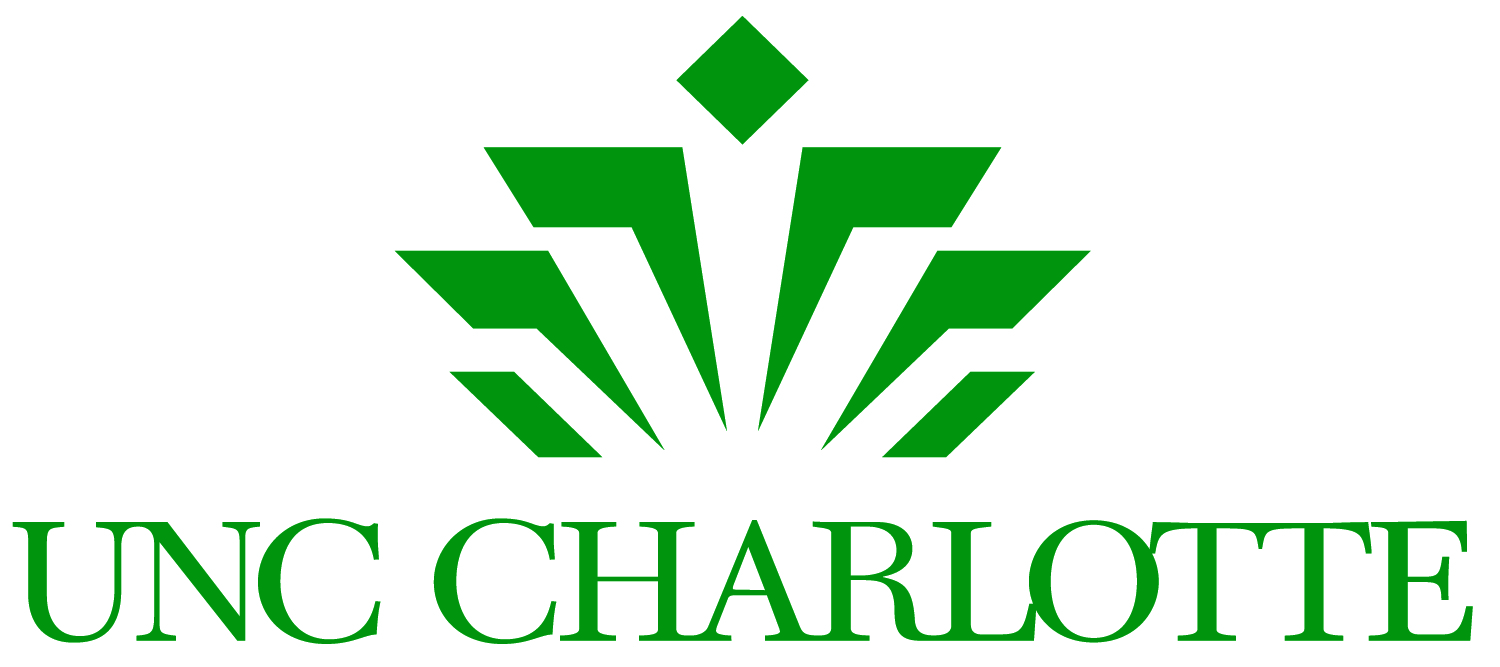 Independent Study Template(To be completed by the student and supervising faculty member)Student Name: ________________________________________________________________________Student ID #: ______________________Student Email Address: _________________________________Supervising Instructor: __________________________________________________________________Department: __________________________________________________________________________Course Title/Topic: _____________________________________________________________________Credit Hours: __________________________________ Term: __________________________________Scheduled Meeting Time(s): ______________________________________________________________Expected Student Learning Outcomes/Objectives: Grading/Evaluation Criteria: Assignments (readings, description of assignments, etc.):_____________________________________________________________________________________Student Signature								Date_____________________________________________________________________________________Supervising Instructor Signature							Date_____________________________________________________________________________________Department Chair Signature							Date